Intuitive Bedienoberflächen einfach erstellen mit ArtistaGUI-IIDistec ermöglicht die smarte Kommunikation mit der Maschinensteuerung über Netzwerke oder RS-232Germering, 21. Juni 2018 – Die Distec GmbH – führender deutscher Spezialist für TFT-Flachbildschirme und Systemlösungen für industrielle und multimediale Applikationen – präsentiert den intelligenten TFT-Controller ArtistaGUI-II zum einfachen Erstellen von individuellen, intuitiven Bedienoberflächen. Die Multifunktions-Bedieneinheit bietet eine objektbasierte Darstellung und kommuniziert beispielsweise über Netzwerke oder RS-232. Im Handumdrehen können Anwender unterschiedlichste Bildschirmlayouts und Bedienoberflächen für diverse Anwendungen erstellen. "Moderne TFT-Displays ziehen in Verkaufsautomaten und Infoterminals die Blicke auf sich und geben vielen Geräten eine hochwertige Optik", erläutert Matthias Keller, Vertriebs- und Marketingleiter Komponenten der Distec GmbH. "Auch in der Medizintechnik und in der Industrie vereinfachen TFT-Displays das Bedienen von Geräten. Dabei ist vor allem eine klare und übersichtliche Bedienoberfläche wichtig, damit Nutzer das Gerät darüber einfach und intuitiv handhaben können."Voller Funktionsumfang für intuitives BedienenDie ArtistaGUI-II basiert auf dem Raspberry Pi (4 Core, 1,2 GHz) und enthält 4 GB eMMC unter anderem zum Speichern von Makros, Bildern, Texten, Schriftarten und Videos. Das Speichervolumen lässt sich über eine SD-Karte beliebig erweitern. Die Controllerkarte bietet volle Grafikfähigkeit für TFT-Displays bis zu einer Auflösung von 1920x1200 Bildpunkten und in Größen von aktuell 5 (12,7 cm) bis 65 Zoll (165,1 cm). Den PCAP-Touchscreen steuert die ArtistaGUI-II direkt über die I²C- oder USB-Schnittstelle an und sorgt für eine einfache, interaktive Bedienbarkeit über Gesten. Der weite Betriebstemperaturbereich von -20 bis +70°C ermöglicht auch einen Außeneinsatz des intelligenten TFT-Controllers.Gestalten leichtgemachtDie Embedded Wizard Software von TARA Systems ist ideal, um mit der ArtistaGUI-II individuelle Benutzeroberflächen und Bildschirmlayouts zu gestalten. Die kostengünstige und leicht zu bedienende Software stellt verschiedene graphisch hochwertige Objekte zur Auswahl, die Anwender im Editor nach eigenem Bedarf per Drag-and-Drop kombinieren, anpassen, verschieben, drehen oder zoomen können. Aktionen, beispielsweise für Touch-Tasten, lassen sich einfach erstellen. Die ArtistaGUI-II unterstützt ebenfalls die QT 5.x-Software mit umfangreichen Funktionen zur Internationalisierung sowie Datenbankfunktionen und XML-Unterstützung. Als Dienstleistung für Kunden erstellt Distec zudem komplett individuelle Bedienoberflächen.Zeichen: 2.682BilderÜber DistecDie Distec GmbH ist ein Unternehmen der Fortec Group, weltweit agierender und anerkannter Spezialist im Bereich TFT-Flachbildschirme und -Systemlösungen für industrielle und multimediale Applikationen. Das Unternehmen mit Sitz in Germering bei München entwickelt, produziert und vermarktet innovative Lösungen von der Baugruppe bis zum Fertigprodukt. Die innovativen Green-IT Systemlösungen basieren auf eigenen Hardware-Plattformen und steuern damit über eigene Software die Produkte der TFT-Partner AUO, Innolux, Kyocera, Mitsubishi, Ortustech, SGD, Tianma und ausgewählte Produkte anderer TFT-Hersteller an. Die Lösungen von Baugruppen und Kits bis hin zum OEM-Endprodukt entwickelt Distec in eigenen Designzentren in Germering und Ronkonkoma (NY/USA). Das Dienstleistungsangebot umfasst neben kundenspezifischen Entwicklungen und Anpassungen, Produktveredelungen und Assemblierung von Monitorsystemen auch die Produktion von Fertigprodukten sowie einen kompletten After-Sales-Service. Außerdem kann die Distec GmbH auf die Produkte, Dienstleistungen und das Knowhow des umfangreichen Fortec Hightech-Firmennetzwerks zurückgreifen. Eine perfekte Ergänzung zum bestehenden Produktportfolio. Weitere Informationen unter http://www.distec.de.Die Produkte der Distec GmbH sind erhältlich bei:Europa: Distec GmbH, Germering, http://www.distec.deUK und Benelux: Display Technology, Rochester, http://www.displaytechnology.co.ukNordamerika: Apollo Display Technologies, Ronkonkoma NY, http://www.apollodisplays.com/Türkei und naher Osten: DATA DISPLAY BİLİŞİM TEKNOLOJİLERİ LTD ŞTi., Istanbul, http://www.data-display.com.trDistec GmbHAugsburger Straße 2b82110 GermeringGermany T +49 89 894363 0F +49 89 894363 131E distribution|at|distec.de W www.distec.deEin Unternehmen der Fortec GroupPressekontakt: Mandy Ahlendorfahlendorf communicationT +49 8151 9739098E ma@ahlendorf-communication.com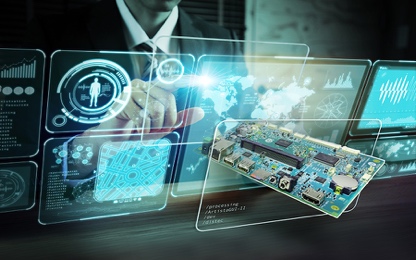 Bild 1: Distec ermöglicht mit dem intelligenten TFT-Controller ArtistaGUI-II das einfache Erstellen von BedienoberflächenBildquelle/Copyright: Shutterstock/Download: http://www.ahlendorf-news.com/media/news/images/Distec-ArtistaGUI-II-TFT-Controller-H.jpg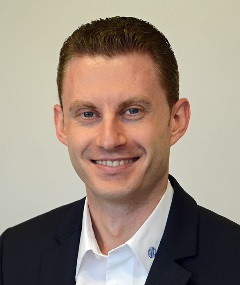 Bild 2: Matthias Keller ist Vertriebs- und Marketingleiter Komponenten der Distec GmbH Bildquelle/Copyright: Distec GmbHDownload: http://www.ahlendorf-news.com/media/news/images/Distec-Matthias-Keller-H.jpg